Министерство культуры Республики БашкортостанГосударственное бюджетное профессиональное образовательное учреждение Республики БашкортостанСалаватский музыкальный колледжРАБОЧАЯ ПРОГРАММАПроизводственной практики  Рекомендуется для специальности53.02.02. Музыкальное искусство эстрады.  (уровень подготовки – углубленный)Салават СОДЕРЖАНИЕ   1. ПАСПОРТ ПРОГРАММЫ ПРОИЗВОДСТВЕННОЙ  ПРАКТИКИ  2. СТРУКТУРА И СОДЕРЖАНИЕ ПРОИЗВОДСТВЕННОЙ ПРАКТИКИМесто производственной практики в структуре  ППССЗ. Цели и задачи производственной практики. Объем производственной практики. Содержание практики.Формы контроля и требования к ним. 3. УСЛОВИЯ РЕАЛИЗАЦИИ ПРОГРАММЫ ПРОИЗВОДСТВЕННОЙ ПРАКТИКИ       4.КАДРОВОЕ  ОБЕСПЕЧЕНИЕ ПРОИЗВОДСТВЕННОЙ  ПРАКТИКИ1. ПАСПОРТ РАБОЧЕЙ ПРОГРАММЫ ПРОИЗВОДСТВЕННОЙ ПРАКТИКИ 1.1. Область применения программы Программа производственной практики является частью  образовательной программы подготовки специалистов среднего звена в соответствии с ФГОС СПО по специальности53.02.02.  Музыкальное искусство эстрады (по видам). Производственная практика состоит из двух этапов:-практики по профилю специальности (ПП.00)  и-преддипломной практики (ПДП.00).Производственная практика (по профилю специальности) подразделяется  на:               -   ПП.01 производственную практику (исполнительскую),              -   ПП.02 производственную практику (педагогическую).В производственную (преддипломную) практику входят практические занятия по дисциплинам, обеспечивающим подготовку к итоговой государственной аттестации.1.2.Место производственной практики в структуре  ППССЗ.Производственная преддипломная практикаизучается в рамках профессионального модуля «Производственная практика».Она включает практические занятия по дисциплинам, обеспечивающим подготовку к государственной (итоговой) аттестации.Преддипломная практика направлена на углубление студентом первоначального профессионального опыта, развитие общих и профессиональных компетенций, проверку его готовности к самостоятельной трудовой деятельности, а также на подготовку к выполнению выпускной квалификационной работы (дипломной работы).Производственная практика (по профилю специальности)  направлена на закрепление, расширение, углубление и систематизацию практических навыков, умений и творческих знаний, полученных при изучении дисциплин (междисциплинарных курсов) профессиональных модулей, приобретение первоначального практического опыта.1.3. Цели и задачи производственной практики – требования к результатам освоения: Целями производственной практики являются: - углубление практических умений и навыков по профессиональной деятельности; - сбор материалов необходимых для выпускной квалификационной работы; -подготовка к дипломной работе через систематизацию и закрепление полученныхстудентом знаний и умений по дисциплинам специального и профессионального циклов.Задачами практики являются: - закрепление знаний и умений студентов по специальности; - формирование профессиональной компетентности специалиста; - проверка готовности специалиста к самостоятельной трудовой деятельности; - участие в производственной деятельности предприятия (организации), обработка и анализ полученных результатов; - анализ литературы и документальных источников для дальнейшего их использования в дипломном проектировании. В результате прохождения преддипломной практики обучающийся должен приобрести следующие общие компетенции: ОК 1. Понимать сущность и социальную значимость своей будущей профессии, проявлять к ней устойчивый интерес.ОК 2. Организовывать собственную деятельность, определять методы и способы выполнения профессиональных задач, оценивать их эффективность и качество.ОК 3. Решать проблемы, оценивать риски и принимать решения в нестандартных ситуациях.ОК 4. Осуществлять поиск, анализ и оценку информации, необходимой для постановки и решения профессиональных задач, профессионального и личностного развития.ОК 5. Использовать информационно-коммуникационные технологии для совершенствования профессиональной деятельности.ОК 6. Работать в коллективе, эффективно общаться с коллегами, руководством.ОК 7. Ставить цели, мотивировать деятельность подчиненных, организовывать и контролировать их работу с принятием на себя ответственности за результат выполнения заданий.ОК 8. Самостоятельно определять задачи профессионального и личностного развития, заниматься самообразованием, осознанно планировать повышение квалификации.ОК 9. Ориентироваться в условиях частой смены технологий в профессиональной деятельности.В результате прохождения преддипломной практики обучающийся должен приобрести следующие  профессиональный  компетенциив музыкально-исполнительской деятельности:ПК 1.1. Целостно воспринимать, самостоятельно осваивать и исполнять различные произведения классической, современной и эстрадно-джазовой музыкальной литературы в соответствии с программными требованиями. ПК 1.2. Осуществлять музыкально-исполнительскую деятельность в составе ансамблевых, оркестровых джазовых коллективов в условиях театрально-концертных организаций. ПК 1.3. Демонстрировать владение особенностями джазового исполнительства, средствами джазовой импровизации.ПК 1.4. Применять в исполнительской деятельности технические средства звукозаписи, вести репетиционную работу и запись в условиях студии. ПК 1.5. Выполнять теоретический и исполнительский анализ музыкальных произведений, применять базовые теоретические знания в процессе поиска интерпретаторских решений. ПК 1.6. Осваивать сольный, ансамблевый и оркестровый исполнительский репертуар в соответствии с программными требованиями. ПК 1.7. Овладевать культурой устной и письменной речи, профессиональной терминологией. В педагогической деятельности:ПК 2.1. Осуществлять педагогическую и учебно-методическую деятельность в образовательных организациях дополнительного образования детей (детских школах искусств по видам искусств), общеобразовательных организациях, профессиональных образовательных организациях.ПК 2.2. Использовать знания из области психологии и педагогики, специальных и музыкально-теоретических дисциплин в преподавательской деятельности.ПK 2.3. Анализировать проведенные занятия для установления соответствиясодержания,методови средствпоставленнымцелямизадачам,интерпретироватьииспользоватьвработеполученныерезультатыдлякоррекциисобственнойдеятельности.ПК 2.4. Планировать развитие профессиональных умений обучающихся.ПК 2.5. Использовать базовые знания и практический опыт по организации и анализу образовательного процесса, методике подготовки и проведения занятия в исполнительском классе.ПК 2.6. Применять классические и современные методы преподавания.В организационно-управленческой деятельности:ПК 3.1. Исполнять обязанности руководителя эстрадного, эстрадно-джазового творческого коллектива. ПК3.2. Организовывать репетиционную и концертную работу, планировать и анализировать результаты своей деятельности.ПК 3.3. Применять базовые знания современной оркестровки и аранжировки.ПК 3.4. Использовать знания методов руководства эстрадным, эстрадно-джазовым коллективом и основных принципов организации его деятельности.1.4.   СРОКИ ПРОХОЖДЕНИЯ ПРАКТИКИ Преддипломная практика проводится рассредоточено в течение VII - VIII семестров под руководством преподавателя. В преддипломную практику входят практические занятия по дисциплинам, обеспечивающим подготовку к итоговой государственной аттестации.Продолжительность практики – 1 неделя (36 часов). Производственная (исполнительская) практика  проводится под руководством преподавателя рассредоточено в течение третьего и четвертого годов обучения и представляет собой подготовку и осуществление концертных выступлений студентов на различных концертных площадках.Планируется из расчета  144 часана непосредственную исполнительскую (концертную) деятельность и часы на подготовительную репетиционную и организационную работу, соотношение объемов которых устанавливается предметно-цикловой комиссией Колледжа. Производственная педагогическая практика проводитсярассредоточено в течение третьего и четвертого года обучения в форме наблюдательной практики из расчета  36 часов.Результатыосвоения производственной практики (педагогической и исполнительской) фиксируются в карточке учета производственной практики студента.2. СТРУКТУРА И СОДЕРЖАНИЕ ПРОИЗВОДСТВЕННОЙ ПРАКТИКИ (ПРЕДДИПЛОМНОЙ) 2.1  Тематический план практики *Часы на подготовку кИГА распределяются ежегодно в зависимости от контингента студентов на заседании цикловой комиссии, что фиксируется в протоколе. Выписка из протокола  утверждается директором колледжа2.2.  Содержание практикиПрактика проходит за рамками расписания учебных занятий.Базами производственной практики (педагогической) являются:школа педагогической практики Колледжа, детские музыкальные школы, другие образовательные учреждения дополнительного образования детей, общеобразовательные учреждения, коллективы филармонии и других концертных организаций, Салаватский музыкальный колледж. 3.УСЛОВИЯ РЕАЛИЗАЦИИ ПРОГРАММЫ ПРОИЗВОДСТВЕННОЙ ПРАКТИКИ3.1. Информационное обеспечение практики.Примерный список партитур для изучения по управлению оркестром:C.Williams. Jelly Roll.N.La.Rocca. Tiger Rag.	R.Fisher. Bernard Blues.GruS-DixiHandy.Sant Luis Blues.J.Camphry. Cow-bell.J.Camphry. Dixie for Jane.В.Юманс. Чай для двоих.Секундо. Моя красавица.P.Stone. DixieJoker.P.Laine. Hamburger Rag.D.Garland. In the mood.D.Ellingtone. It don’t Mean a If It ain’t Got that Swing.К.Ори. Прогулка по реке.Бизе Ж. Интермеццо из сюиты «Арлезианка».Брамс И. «Венгерские танцы».Верди Дж. Вступление к опере «Травиата»Глазунов А. Вступление к первому действию балета «Раймонда».Глиэр Р. «Гимн Великому городу» из балета «Медный всадник».Глинка М. Персидский хор из оперы «Руслан и Людмила».Григ Э. «Песня Сольвейг» из сюиты «Пер Гюнт».Григ Э. «Норвежский танец» № 2, соч. 53.Григ Э. «Симфонический танец» № 2.Дворжак А. Вступление к опере «Лакме».Моцарт В. Увертюра к опере «Похищение из Сераля».Мусоргский М. «Слеза».Мусоргский М. «Персидский марш».Мусоргский М. «Торжественный марш».Пранкетт Р. Увертюра «Корневильские колокола».Хачатурян А. Танец девушек, Русский танец из балета «Гаянэ».Шостакович Д. «В поход» (из к/ф «Пять дней, пять ночей»).Шостакович Д. «Игра» (полька) из балетной сюиты «Хореографические миниатюры».К.Ори. Прогулка по реке.Х.Тизол. Караван.К.Вейль. Хэлло,Долли.MemphisBlues.Трад. Очичёрные.Произведения современных авторов:В.Королев. За дальнею околицей.Р.Н.П. На быструю речку.Н.Минх. Блюз.Л.Утесов. Прощай,Одесса.В.Шаинский. Чунга-чанга.А.Варламов. Красный сарафан.И.Дунаевский. Веселый ветер.В.Королев. Русская плясовая.Р.Н.П. Стенька Разин.А.Новиков. Футбольная песенка.М.Блантер. Моя любимая.Р.Н.П. Светит месяц.Карело-финская полька.В лесу родилась ёлочка.Дж.Каппуро. О,моё солнце.В.Соловьев-Седой. Подмосковные вечера.Е. Цисельский. Каламбур.Примерный репертуарный список по разделу «Ансамблевое исполнительство»Инструментальные ансамбли. М.: Советская Россия, 1978.Пьесы для джаз-квинтета (саксофон-альт, гитара, фортепиано, ударные, контрабас). Партитура. Составитель В. Федоров. Л.: Музыка, 1969.Джаз. Пьесы в стиле свинг. Дирекцион. Сост. Ю. Касаткин. Вып. 1-2. Киев: Музична Украина, 1971-1972.Серия «Популярные джазовые пьес в обработке для 6-струнной гитары и ритм-группы». Дирекцион. Киев: Музична Украина. Вып. 1. 1980; Вып. 2. 1984.Примерный репертуарный список IV курса (Фортепиано)Полифонические произведенияБах И.С.Прелюдии и фуги. ХТК, гг. 1,2Фантазия и фуга ля минорАнглийские сюитыПартитыТоккатыФранцузская увертюра си минорКаприччио на отъезд излюбленного братаХоральные прелюдии (транскр.Ф. Бузони, С. Фейнберга)Органная прелюдия и фуга ля минор (транскр.Ф. Листа)Токката и фуга ре минор (транскр.К. Таузига) Благой Д.Прелюдия и фуга До мажор Букстехуде Д.Прелюдия и фуга фа диез минор (транскр.Н. Николаева) Гендель Г.Сюита № 4 ми минор Ляпунов С.Токката и фуга До мажор Мендельсон Ф.Прелюдии и фуги ми минор, фа минор Мирзоев М.Прелюдия и фуга Свиридов Г.Партиты фа минор, ми минор Хиндемит П.Интерлюдия и фуга в тоне "Ми"Интерлюдия и фуга в тоне "Ре бнмоль" Шостакович Д.Прелюдии и фуги: ля минор, ми минор, Ми бемоль мажор,Доминор, соль минор, Фа мажор Щедрин Р.Прелюдии и фуги №№ 3, 4, 6 - 8Произведения крупной формыАгафонников В.Соната до минор, ч. 1 Александров Ан.Сонаты Андреева Е.Сюита Бах И.С.Соната ля минор Бетховен Л.Сонаты: соч. 2 № 2 Ля мажор, соч.2 Ми бемоль мажор,Соч. 26 Ля бемоль мажор, соч. 27 № 1  Ми бемоль мажор,Соч. 31: №2 ре минор, №3 Ми бемоль мажор, соч. 78Фа диез мажор, соч. 90 ми минорСоч. 34. 6 вариаций Фа мажор12 вариаций на менуэт из балета Гайбля До мажорСоч. 37. Концерт № 3 до минорАфинские развалины (транскр.Ф. Листа) Брамс И.Соч. 21 № 2. Вариации на венгерскую тему Ре мажор Вилла-Лобос Э.Сюита "Куклы " Гайдн И.СонатыАнданте с вариациями фа минор Гайгерова В.Сонатина Глазунов А.Сонатина си бемоль минор, ч. 1Концерт фа минор, ч. 1Григ Э.Соч. 24. Баллада соль минор Гершвин Дж.Рапсодия в стиле блюз Денисов Э.Вариации Кабалевский Д.Сонаты № 2 Ми бемоль мажор, № 3 Фа мажорКараманов А.Вариации Лист Ф.Венгерская фантазия Лядов А.Соч. 51. Вариации на польскую тему Ля бемоль мажор Ляпунов С.Соч. 4. Концерт си бемоль минор Мендельсон Ф.Серьезные вариации ре минор Метнер Н.Соч. 25 № 1. Соната-сказка до минорСоч. 38 № 1. Соната-воспоминание ля минорСоч. 55 № 1. Тема с вариациями Моцарт В.Сонаты, Концерт до минор Мясковский Н.Соч.64. Соната Ля бемоль мажор Николаева Т.Концерт Пирумов А.Сонатина, Концерт-вариацииПрокофьев С.Сонаты №№ 2 ре минор, № 3 ля минорСоч. 54. 2 сонатины: № 4 до минор, ч. 1 Равель М.Сонатина Рахманинов С.Концерты: № 1  фа диез минор (2-я ред.); № 2 до минор, ч. 1Скарлатти Д.СонатыСкрябин А.Концерт фа диез минор, ч. 1 Тактакишвили О.Концерт Фейнберг С.Соната № 12 Франк С.Симфонические вариации Хачатурян А.КонцертХинастера А.Соната Чайковский П.Соч. 19. Вариации Фа мажор, Концерт № 2 Соль мажор Шебалин В.Сонатина № 1 Шопен Ф.Соч. 13. Польская фантазия, Соч. 14. КраковякКонцерты: № 1 ми минор, ч. 1; № 2 фа минор, ч. 1 Шостакович Д.Концерт № 1 Шуберт Ф.Соч. 42, 143,  164. Сонаты ля минор Шуман Р.Соната соль минор, Соч. 1. Вариации на тему ABEGG,Концерт ля минор, ч. 1Соч. 92. КонцертштюкЩедрин Р.Соната, Концерт № 1 Эйлер X.Соната № 3 Эшпай А.КонцертыПроизведения малой формыАлександров Ан.Соч. 1. Прелюдии №№ 2, 3, 5 Соч. 10. Прелюдии Соч. 21. Видения, Идиллия. Соч. 88. Романтические эпизодыБабаджанян А.6 картин для фортепиано ПоэмаБарбер С.Скерцо из СонатыБарток Б.Соч. 6, 8. Багатели, Соч. 14. Сюита, AllegrobarbaroБетховен Л.Анданте Фа мажор, Соч. 129. Рондо-каприччиозо Соль мажор Бетховен Л. - Рубинштейн А.Турецкий марш Бирюков Ю.Соч. 6. Токката Благой Д.Соч. 9. Прелюдии Бородин А.Скерцо Брамс И.Соч. 10 № 1. Баллада ре минорСоч. 76 № 2. Каприччио си минор, № 4. ИнтермеццоСи бемоль мажорСоч. 79. Рапсодии № 1  си минор, № 2 соль минорСоч. 116№ 1. Каприччио ре минорСоч.   117 №   1.     Интермеццо     Ми бемоль  мажор;Интермеццо до диез минорСоч. 118. Интермеццо Ля мажорСоч. 119. Интермеццо си минор Бриттен Б.Соч. 33. Ноктюрн, Праздничный дневник Верди Дж. - Лист Ф.Концертные парафразы "Риголетто", "Трубадур" Вила-Лобос Э.Полишинель, Танец индейца Галынин Г.Сюита для фортепиано Гершвин Дж.3 прелюдии Глазунов А.Соч. 25 № 3. Мазурка Ре бемоль мажорПоэма-импровизация ми минорГлинка М. - Лист Ф.Марш Черномора из оперы "Руслан и Людмила" (ред. М. Балакирева)Гуно Ш. - Лист Ф.Вальс из оперы "Фауст" Дебюсси К.Прелюдии (по выбору)Прелюдия, Сарабанда, Токката, Вальс Кабалевский Д.Рондо ля минор, Соч. 38. Прелюдии Комитас Д.6 танцев Крейн Ю.Соч. 50. Пляски (по выбору) Константинеску П.Токката Копленд А.Юмористическое скерцо Лист Ф.Ноктюрн № 1  Ля бемоль мажорСонеты Петрарки: №47 Ре бемоль мажор; №104 Ми мажор,№ 123 Ля бемоль мажорЗабытый вальс: №1 Фа диез мажор; №2 Ля бемоль мажор;Вальс-экспромт Ля бемоль мажор, Экспромт Фа диез мажор,Погребальное   шествие,   Гимн   любви,   Легенды   №№   1,2;Рапсодии     №№8,14;     Полонез     Ми     мажор,     Обручение,Женевские колокола, Валлендштадское озеро, Фонтаны виллыд'Эсте, Долина Обермана, Венеция и Неаполь, Тарантелла. Лядов А.Соч.2, Бирюльки, Соч.11 № 3 Мазурка Фа диез минор,Соч.13, Четыре прелюдииСоч.25. Идиллия Менотти Д.Ричеркар и токаттаМетнер Н.Соч.8 №№1,2 Сказка до минорСоч. 10 №2, Дифирамб Ми бемоль мажорСоч. 17    №1.  Новелла Соль мажор (Дафнис и  Хлоя); №2,Новелла до минорСоч.20. Сказка си бемоль мажорСоч.34. №2 Сказка ми минорСоч.38. №3 Праздничный танец Ре мажорСоч.39. Канцона-матината. Примавера (Весна)Соч.48 №2, Сказка льфов соль минорСоч.49. Три дифирамба ("Гимн труду")Соч.51. Сказка ля минор Мирзоян Э.Поэма Моцарт В. - Лист Ф.Лакримоза Мясковский Н.Соч.31, Пожелтевшие страницы Назарова-Метнер Т.Интродукция и токаттаНиколовски В.Токката Онеггер А.Романская тетрадь, Прелюдия, Ариозо, ФугеттаПирумов А.Прелюдия и токаттаПрокофьев С.Соч.З Сказка, Скерцо, МаршСоч.4 Воспоминание, Отчаяние, Порыв, НаваждениеСоч. 12 Скерцо ля минорСоч.22 МимолетностиСоч.33 Марш из оперы "Любовь к трем апельсинам"Соч.75 Сюита "Ромео и Джульетта"Соч.77 Гавот № 4Соч.95 3 пьесыСоч. 17 СарказмыСоч.97 Десять пьес из балета "Золушка" Прокофьев С.-Николаева Т.Сюита "Петя и волк"Равель М.Павана, Печальные птицы, Долина звонов, Игра воды Рахманинов С.Соч. 16 Музыкальные моменты: си бемоль минор, ми минорСоч. 23  Прелюдии: фа диез минор, Ре мажор, Ми бемоль мажор, Соль бемоль мажор, до минорСоч. 32 Прелюдии: Соль мажор, ля минорСоч. 33 Этюды-картины: Домажор, ми бемоль минорРевуцкий Л.Соч. 7 Прелюдии Регер М.Соч. 32 № 6 Юмореска Соч. 32 № 2 КаприччиоСоч. 20 № 4 ЮморескаСоч. 45 № 1 Интермеццо Сальников Г.ТоккатаСикейра Ж.ШориньоСурус Г.Шесть настроений Санторо К.Два бразильских танца Свиридов Г.Партиты: фа минор, ми минор Скрябин А.	Соч. 8. Этюды №4 си минор, № 5 Ми мажорСоч. 13, 15-17, 22,27. ПрелюдииСоч. 32. Поэмы Фа диез мажор, Ре мажорСоч. 37. ПрелюдииСоч. 41. ПоэмаСоч. 42 № 3. Этюд Фа диез мажорСоч. 45. Листок из альбома Сметана Б.Чешские танцы Фейнберг С.Сюита № 2 Хиндемит П.Соч. 26. Сюита для фортепиано "1922", Ночная пьеса Худолей И.Прелюдия и токката Чайковский П.Соч. 19 № 2. Юмористическое скерцо Ре мажорСоч. 59. ДумкаСоч. 72 № 7. Концертный полонез Ми бемоль мажор Чайковский П. - Фейнберг С.3 песни Черепнин А.8 пьес: №№ 1,2,7,8 Шехтер Б.Туркмения Шопен Ф.Соч. 15. Ноктюрны: Фа мажор, Фа диез мажор, соль минорСоч. 27. Ноктюрн Ре бемоль мажорСоч. 62 № 2. Ноктюрн Ми мажорСоч. 16. Рондо Ми бемоль мажорСкерцо: си минор, си бемоль минорПолонезы (по выбору) Шостакович Д.Соч. 34. Прелюдии Шуберт Ф. - Лист Ф.Соч. 59 № 3.   Ты мой покой;   № 4.   Вечерняя серенада   ре минорБаркарола Ля бемоль мажорВальс-каприс Ля мажор Шуман Р. - Лист Ф.Посвящение. Весенняя ночь Шуман Р.Соч. 1. Вариации на тему ABEGGСоч. 2. БабочкиСоч. 4. Интермеццо: № 1 Ля мажор, № 3 ля минор, № 4 си минор, № 5 ре минорСоч. 8. Концертное аллегро си минорСоч. 12. Фантастические сцены №№ 1, 3, 4, 6Соч. 21. Новеллеты № 2 Ре мажор, №7 Ми мажор, №8 фа диез минорСоч. 23. Ночные сценыСоч. 26. Венский карнавалСоч. 28 № 8. Романс Си бемоль мажорСоч. 82. Лесные сцены Щедрин Р.Бассо остинато Энеску Дж.ПрелюдияЭтюдыБалакирев М.Пряха, В саду, Токката Блуменфельд Ф.Соч. 24. Концертный этюд фа диез минорСоч. 25. Этюд-фантазия ми бемоль минорСоч. 29. 2 этюда Гедике А.Соч. 65 № 3. Концертный этюд "Погоня" Глазунов А.Соч. 31. 3 этюда Лист Ф.Концертные этюды: Ре бемоль мажор, фа минор Лядов А.Соч. 5. Этюд Ля бемоль мажорСоч. 12. Этюд Ми мажорСоч. 40 № 1. Этюд до диез минорСоч. 48 № 1. Этюд Ля мажор Мошковский М.Соч. 24. Этюд Соль бемоль мажор Паганини Н.2 этюда Ми мажор (транскр.Ф.Листа)Этюды ля минор, Ми мажор (транскр.Р. Шумана) Пахульский В.Соч. 19. Токката До мажор Прокофьев С.Соч. 2 № 4. Этюд до минор Рахманинов С.Соч. 33. Этюды-картины До мажор, Ми бемоль мажор, До диез минор Рубинштейн А.Соч. 23 № 2. Этюд До мажор Скрябин А.Соч. 8.   Этюды:  № 2  фа диез минор,  № 4   Ми мажор,  № 5 Ми мажор Шимановский К.Соч. 4№ 3. Этюд Шопен Ф.Соч. 10.   Этюды   додиез минор,   Соль бемоль мажор,   фа минорСоч. 25.  Этюды  Ля бемоль  мажор,  фа минор,  Соль бемоль мажор3 посмертных этюдаШлецер П.Соч. 1. Этюд Ля бемоль мажорПримерный список эстрадно-джазового репертуара БрубекД. StrangeMeadowLarkIII. SummerSong (9)Джоплин С.  «Рэг-тайм Кленового листа» (6)Крамер Д. «Движение». «Фантазия» — этюд на тему И. Дунаевского. «Автострада». Концертный этюд. Этюд-юмореска (2) Макшан Д. Блюз Декстера (DexterBlues) (1) Роджес Р. «Любимый» (4)Уинфри Д. «Фарфоровый мальчик» (ChinaBoy) (1) Фостер С. «Лебединая река» (8) Чижик Л. Фантазия (2) Чугунов Ю. Постлюдия (10)Эванс Б. «Ты еще ребенок» (8). «Удаляющиесязвезды» (Turn out the Stars) (9). OnlyChild) (1)Примерный репертуарный список для IV курса (Бас-гитара)Моцарт  А.                       Рондо  Соль  мажорМаркин  Ю.                      Сюита  для  трио  (Блюз,  Баллада,  Самба)                                                   ЭтюдыБилле  Э.                           Этюд  №  9  (8)Гертович  И.                     Этюды  №№  5,  8,  11  (8)Грабье  Й.                          Этюд  №  36  (24)Негри  Л.                           Этюд  №  53  (24)Симандл  Ф.                      Этюды  №№  1-3  (22)Шторх  Й.                          Этюды  №№  2,  3  (22),  52,  54  (24)Ритмико-стилистические  этюдыВерейский  В.                   Этюды  №№  60-64  (11)Новачек  Е.                       Джаз-рок  этюд  (48)Шрайбер  У.                      Соло  (48) Классические  произведенияБетховен  Л.                      Тема  с  вариациями  (45)Вивальди  А.                     Концерты:  ля  минор  (16),  ре  минор  (45),                                            №№  8,  11  (17)Диттерсдорф  К.               Концерт  Ми  мажор  (20) Ласка  Г.                            Вечное  движение  (15)Моцарт  В.                        Рондо  Соль  мажор  (27)Паганини  Н.                     Вечное  движение  (27)Симандль  Ф.                    Концертный  этюд  (46)   Произведения  современных  композиторовВласов  В.                          Узбекская  песня  и  пляска  (35)Далье  Г.                             Первый  дуэт  (36)Ривье  Ж.                            Пьеса  в  ре  (36)Смирнов  Д.                       Детский  концерт  (44) Эстрадно-джазовые  произведенияАриевич  С.                       Весёлые  матрёшки  (5),  БалладаБраун  Р.                            Большой  вальс  (31)Кореа  Ч.,  Кларк  С.         Мерцающий  свет  (5)Льюис  М.                          Как  высоко  луна  (31)Наймушин  Ю.                  Сюита  для  трио  (56)Саульский  Ю.                  Улица  моего  детства  (5)Сиара  З.                            В  раздумье.  Элегия  (56)Маркин  Ю.                       Медленный  блюз  (48)Сикола  З.                          Партита  (48)Чугунов  Ю.                      Этюд  для  саксофона  и  бас-гитары  (5)     Примерный репертуарный список для IV курса (Малый барабан, ксилофон)Малый барабанОдин из фрагментов оркестровой партииПалиев. Этюд (по выбору).КсилофонПолонский А. «Концертный чардаш».Сидоров В. «Скерцо».Асламас А. «Чувашская сюита».Московский М. Гитара.Бах И.С. Скерцо.Сидоров В. Джазовая миниатюра.Бодо Д. Танец ведьмы из сюиты «Дьявольские танцы».Примерный репертуарный список для IV курса (Саксофон)Ривчун А		Школа игры на саксофоне (39)Грубер Р.		Этюды для саксофона (14)Михайлов Л.		Школа игры на саксофоне (28)Хартман В		Ритмико-стилистическне этюды (53)Ривчун А.		Упражнения для саксофона (40)Произведения крупной и малой формыРимскнй-Корсаков Н. 	Песня индийского гостя (28)Сен-Сане К. 		Лебедь (28)Григ Э.		Танец Анитры (28)Ломани Б. 		Грустный вальс (25)Свиридов Г. 		Музыкальный момент (31)Винчи Л. 		Соната ч. I-II и III-V (6)Эллингтон Д. 		Грустное настроение (48)Эллингтон Д. 		Настроение индиго (48)Саульский Ю. 		Лирическая баллада (44)Петренко М.		Вальс (1)РамоЖ.		Ригодон (32)Хачатурян А. 		Андантино (42)Григ Э.		Песня Сольвейг (28)3.2. Учебно-методическая литература по специальному фортепиано:Ноты:Сборники этюдов, упражнений; нотные сборники полифонических произведений, произведений крупной формы, пьес малой формы разных авторов – композиторов–классиков, зарубежных, отечественных, современных композиторов, в том числе композиторов Башкортостана, имеющиеся в библиотечном фонде;Книги:1.Бархударова Т. Г. Сохранение и укрепление здоровья рук пианиста: учебное пособие / Т. Г. Бархударова. - 3-е изд., стереотип. М.: Планета музыки, 2021 г.2.Березовский И. Психология техники игры на фортепиан: в применении к     преподаванию / И. Березовский. - https://cyberleninka.ru/article/n/fortepiannoe-uprazhnenie-kak-zhanr-i-kak-metod-raboty.  3. Либерман, Евгений Яковлевич. Творческая работа пианиста с авторским текстом: учебное пособие / Е. Я. Либерман. - 3-е изд., стереотип. - Санкт-Петербург; Москва; Краснодар: Лань;  Планета музыки, 2020.  4. Перунова, Савина: Играю с педалью! Для учащихся 1-3 классов фортепианных отделов ДШИ. Учебное пособие.- СПб: Издательство "Лань"; Издательство "ПЛАНЕТА МУЗЫКИ", 2022. https://www.labirint.ru/books/6573305. Подьякова, Вера Владимировна. Подготовка пианистов к поступлению в колледж. Типичные проблемы: учебно-методическое пособие / В.В. Подьякова. - 2-е изд., стер. - СПб: Издательство "Лань"; Издательство "ПЛАНЕТА МУЗЫКИ", 2019. 6.  Савшинский  С. И. Работа пианиста над техникой: учебное пособие / С. И. Савшинский. - 3-е изд., стереотип. - Санкт-Петербург; Москва; Краснодар: Лань; Планета музыки, 2019. 7.  Сухиташвили Л.С. Совершенствование фортепианной техники будущегоучителя музыки. - Ставрополь: Издательство Ставрополь – СТАВРОЛИТ, 2019.8.Гурьева Е.В. Актуальные проблемы современного фортепианного обучения. // Музыкальное образование, № 10,2019г.- С. 4-7. https://studfile.net/preview/9338680/page:4/9.Алексеев А. Д. История фортепианного искусства. В 3-х частях. Части 1 и 2: Учебник для СПО.- Санкт-Петербург: Планета музыки, 2021.10.Алексеев А. Д.  Методика обучения игре на фортепиано.: Учебное пособие для СПО - Санкт-Петербург: Планета музыки, 2021.11.Нейгауз Г. Г.  Об искусстве фортепианной игры: Записки педагога. 5-е изд.-М.: Музыка, 2020.12.Коган. У врат мастерства.-М.: Музыка,202013.Голубовская Н. О музыкальном исполнительстве.- СПб.: Планета Музыка,2019.14эЦыпин Г.М.  Обучение игре на фортепиано.- М.: Просвещение, 2020.15.Голубовская Н. Искусство педализации.-М.: Музыка,2020.Дополнительная литератураВицинский А. Процесс работы пианиста-исполнителя над музыкальным                          произведением, М., Классика-XXI, 2011, 100с.Как исполнять Бетховена, Сост. А.Засимова, М., Классика-XXI, 2007, 236с.Как исполнять Гайдна, Сост. А.Меркулов, М., Классика-XXI, 2007, 204с.Как исполнять Моцарта, Сост. А.Меркулов, М., Классика-XXI, 2007,184с. Либерман Е. Работа над фортепианной техникой (+CD), М.,                            Классика-XXI,  2011, 148с.Маккинон Л. Игра наизусть, М., Классика-XXI, 2011, 152 с.Носина В. Символика музыки И.С.Баха,  М., Классика-ХХI, 2011, 56с.Рабинович Д. Исполнитель и стиль, М., Классика-XXI, 2011, 208с.Ражников В. Диалоги о музыкальной педагогике, М.,                       Классика-XXI, 2007, 140с.Тараева Г. Компьютер и инновации в музыкальной педагогике (+CD) в 3-х книгах,  М., Классика-XXI 2011, 128с., 120с., 128с.Шмидт-Шкловская А. О воспитании пианистических навыков, М.,                     Классика-XXI, 2011, 84с. Информационное обеспечение обучения и интернет ресурсы по классу специального фортепианоЕдиная коллекция цифровых образовательных ресурсов - Методические материалы, программные средства для учебной деятельности и организации учебного процесса. school-collection.edu.ruЕдиное окно доступа к образовательным ресурсам - Библиотека учебно-методических материалов для студентов, преподавателей. Каталог ссылок на образовательные порталы. window.edu.ruФедеральный центр информационно-образовательных ресурсов - Проект федерального центра информационно-образовательныхресурсов (ФЦИОР). Направлен на распространение электронных образовательныхресурсов и сервисов для всех уровней и ступеней образования. fcior.edu.ruФедеральный портал Российское образование - Единая коллекция цифровых образовательныхресурсов. Федеральный центр информационно-образовательныхресурсов. Всероссийский интернет-педсовет. СМИ образовательной тематики. Новый стандарт общего образования.  edu.ruКаталог образовательных ресурсов сети Интернет – Региональные образовательные ресурсы. Раздел содержит перечень сайтов региональных органов управления образованием и региональных информационно-образовательных порталов. Проекты «Образование» и «Информатизация системы образования, реализуемые в регионах Российской Федерации.catalog.iot.ru   Теория музыки - Music-theory.ru активно наполняется учебным материалом. music-theory.ru   Классическая музыка - коллекция записей классическоймузыки в формате mp3. classic-music.ruКлассическая музыка – mp3 архивМузыка известных композиторов в формате mp3, краткие биографии композиторов, ноты.classic.chubrik.ru Классическая музыка – Википедияru.wikipedia.org › wiki/ Классическая музыка в МР3 и других форматах (аудиоархивы)Система бесплатного поиска нот и записей классическоймузыки FREENOTES. Система    поиска нот, аудиозаписей, музыкальных книг и учебников на заказ (в том числе      редких материалов).classicalmusiclinks.ru›АудиоархивыНотный архив России. - Объединённый бесплатный качественный нотный архив. В составе есть вокальный раздел, содержащий более 6000 арий, песен и романсов в сопровождении фортепиано. Найден по ссылке:Нотный архив Бориса Тараканова. notarhiv.ru  и др.Учебно-методическое и информационное обеспечение курса специальной гитары1. Н. Иванова-Крамская. Школа исполнительства на классической гитаре. (Изд-во "Феникс", 2019 г.)2. Н. Иванова-Крамская. Школа исполнительского мастерства юного гитариста. (Изд-во "Феникс", 2009 г)3. Н.С. Бажанов. Агогика и темп в звучании муз.произведения. cyberleninka.ruДополнительная литератураАгафошин П. Школа игры на шестиструнной гитаре. – М.: Музыка, 1985, 2004.Альмейда Л. Классическая гитара в джазе.- Киев: Музычна Украина, 1987.Вещицкий  П.  Самоучитель  игры  на  шестиструнной  гитаре.  Аккорды   и  аккомпанемент. – М.: Советский  композитор, 1979.Иванов-Крамской А. Школа игры на шестиструнной гитаре. – М.: Музыка, 1971.Кирьянов Н. «Искусство игры на шестиструнной гитаре». Части 1,2 (тетради 1 и 2). Части 3, 4. – Московский  центр  содействия развитию искусств  «Тоника», 1991. Москва: Торопов, 2002.Хрестоматия  гитариста.  Шестиструнная  гитара  для  детских музыкальных школ.Классы 3-5. Выпуск 1. – М.: Музыка, 1972.                                                                             7Хрестоматия  гитариста эстрадного ансамбля. Выпуски 1 и 2.- М.: Музыка, 1988  и 1989. Учебно-методическое и информационное обеспечение курса специальной бас-гитарыАльбом  пьес  для  контрабаса  и  фортепиано.  Вып.  1  /  Сост.  Азархин  Р.-М.,1973Альбом  пьес  для  контрабаса  и  фортепиано.  Вып.  2  /  Сост.  Азархин  Р.-М.,1977Альбом  контрабасиста.  Вып.  1  /  Сост.  Беляков  В.-Киев,  1969Альбом  контрабасиста.  Вып.  4  /  Сост.  Беляков  В.-Киев,  1979Ариевич  С.  Практическое  руководство  по  игре  на  бас-гитаре.-М.,1983Бах  И.  C.  Виолончельные  сюиты.-М.,1978Бетховен  Л.  Соната  №  1  для  виолончели  и  ф-но  /  Редакция  Евграфова  Л.-М,1985Билле  И.  Баттиони  Т.  Избранные  этюды  для  контрабаса  /  Сост. Якобсон  Э.-М,.1969Бреваль  Ж.  Концертино  для  виолончели  и  ф-но  /  Редакция  Волочкова  И.-М.,1984Верейский  В.  Некоторые  принципы  исполнения  эстрадной  музыки  на  бас-гитаре.-М.,1978Верейский  В.  Современные  приёмы  игры  на  бас-гитаре.-М.,1984Верейский  В.  Совершенствование  музыкально-исполнительской  техники  игры  на  бас-гитаре.-М.,МГИК,1986Верейский  В.  Начальное  обучение  игре  на  бас-гитаре.М.,1986Володин  А.  Электро-музыкальные  инструменты.-М.,1979Виртуозные  пьесы  для  контрабаса  и  ф-но  /  Сост.  Михно  А.-М.,1983Вивальди  А.  Концерт  ля  минор  для  скрипки  с  оркестром.-Киев,1985Вивальди  А.  Концерты  №  8,  11  для  виолончели  с  оркестром.-М.,1979Гаранян  Г.  Аранжировка  для  эстрадных  и  вокально-инструментальных  ансамблей.-М.,1983Грабье  И.  Упражнения  для  контрабаса  (86)  этюдов.-Лейпциг,1957Диттерсдорф  К.  Концерт  ми  мажор  для  контрабаса  и  оркестра.  Переложение  Тишер-Зейтца  Ф.  –М.,1974Диттерсдорф  К.  Концертная  симфония  ре  мажор  для  альта  и  контрабаса.  Обр.  Борисовского  В.-М.,1962Избранные  этюды  для  контрабаса  /  Соcт.  Михно  А.-М.,1973Избранные  этюды  для  контрабаса  /  Сост.  Раков  Л.-М.,1978Избранные  этюды  для  контрабаса  /  Соcт.  Михно  А.-М.,1980Кабалевский  Д.  Альбом  пьес  для  юных  виолочелистов  /  Сост.  Челкаускас  Ю.-М.,1975 Мастера  зарубежной  эстрады.  Вып.  5  /  Сост.  Кузнецов  А.-М.,1984Произведения  для  электрогитары  и  ритм-группы.  Вып.  3  /  Сост.  Наймушин  Ю.  Бранд  В.-М.,1985Произведения  для  электрогитары  и  ритм-группы.  Вып.  2  /  Сост.  Наймушин  Ю.-М.,1984Популярные  джазовые  пьесы  для  шестиструнной  гитары  и  ритм-группы.  Вып.  2  /  Сост.  Манилов  В.-Киев,1984Пьесы  советских  композиторов  для  контрабаса  и  ф-но  /  Сост.  Азархин-М.,1970Пьесы  композиторов  социалистических  стран  для  контрабаса  и  ф-но  /  Сост.  Михно  А.-М.,1975Пьесы  русских  композиторов  /  Сост.  Тонха  В.-М.,1976 Пьесы  советских  и  зарубежных  композиторов  для  виолончели  и  ф-но  /  Сост.  Васильев  А.-1978Пьесы  современных  французских  композиторов  для  контрабаса  и  ф-но  /  Сост.  Колосов  Е.-М.,1981Порпора  Н.  Соната  для  виолончели  фа  мажор.-Будапешт,1983Произведения  композиторов  17-18  веков  для  фагота  и  ф-но-М.,1984Панасье  Ю.  История  подлинного  джаза.-М.,1978Рафф  И.  Тарантелла.  Обр.  Купрейшвили,-М.,1960Симоненко  В.  Лексикон  джаза.-Киев,1981Симоненко  В.  Мелодии  джаза  (антология).-Киев,1984Сборник  концертных  пьес  для  виолончели  и  ф-но.-Будапешт,1973Смирнов  Д.  Детский  концерт  для  виолончели  и  ф-но-М.,1986Хрестоматия  для  контрабаса.  Вып.  2.  Пьесы  и  произведения  крупной  формы  /  Сост.  Раков  Л.-M.,1976Хрестоматия  для  контрабаса.  Пьесы,  произведения  крупной  формы.  Для 1,2  курсов  музучилищ  /  Сост.  Габдулин  Р.-М.,1979Хора  В.  Бухе  Т.  Школа  игры  на  бас-гитаре.  Часть  1,2  Лейпциг,1980Хрестоматия  для  фагота.  3,4  кусы  музучилищ  /  Сост.  Терёхин  Р.-М.,1977Чугунов  Ю.  Двенадцать  этюдов  для  саксофона  и  баса.-М.,1980Чичерина  С.  Четыре  пьесы  для  виолончели  и  ф-но.-М.,1960Шесть  сонат  для  виолончели  и  ф-но.-Лейпциг.1958Шпиллер  Л.  Ритмико-стилистические  этюды  для  бас-гитары.  Часть  1.2-Лейпциг,1968Этюды  русских  и  советских  композиторов  для  контрабаса  соло  /  Сост.  Михно  А.-М.,1983Эстрадные  оркестры  и  ансамбли.  Вып.  1/ Сост.  Чугунов  Ю.-М.,1989Ариевич  С.  Хрестоматия  игры  на  бас-гитаре,  М.,1989Пьесы  для  бас-гитары.  Киев”Музычна  Украина”-1988.  Сост.  Е.  МакаровФанк  упражнения  для  бас-гитары.  Т.  Оппенгейн,1981,Пенсильвания         Учебно-методическое и информационное обеспечение курса по духовым инструментамАндрюшин И.Ю. Вокальные упражнения как способ развития исполнительского дыхания и развития навыка интонирования при игре на духовых инструментах. – М.,2019.Таффанель П., Гобер Ф. Полная школа игры на флейте. В восьми частях/пер.С.В.Стройкина.- СПб.: Лань, 2021.Дополнительная литература1. Андреев Е. Пособие по начальному обучению игре на саксофоне. – М.: Изд-во ФВД при МГК им. Чайковского, 1973.2. Бах И. С. Соната для флейты и фортепиано № 2 ми-бемоль мажор.3. Бах-Гедике. Соната соль минор для скрипки и фортепиано.4. Бинкин З. Раздумье. Пьеса для саксофона и фортепиано. – М.: Советский композитор, 1982.5. Браславский Д. Концерт для саксофона с оркестром.6. Винчи Л. Соната. – Краков, 1976.7. Вивальди А. Концерт для гобоя ля минор.8. Гарип Л. Эстафета. – М.: Музыка, 1975.9. Гаранян Г. Баллада. – М.: Музыка, 1976.10. Гайдн И. Концерт для гобоя до мажор. – М.: Музыка, 1978.11. Глазунов А.  Концерт для саксофона с оркестром. – М.: Музыка, 1964.12. Готлиб М. Концерт для саксофона и оркестра. – М.: Музыка, 1979.13. Гендель Г. Сонаты дЛягобол и фортепиано. – Лейпциг, 1967.14. Грубер Р. Этюды для саксофона. – Прага, 1972.15. Дебюсси. К. Рапсодия для саксофона-альта и оркестра. – М.: Музыка, 1967.16. Дебюсси К., Равель М. Пьесы в переложении для саксофона и фортепиано. – М.: Музыка, 1964.17. Девьен М. Шесть дуэтол. – Будапешт, 1974.18. Диков Б. Сборник пьес в переложении для саксофона и фортепиано. – М.: Изд-во ФВД при МГК им. Чайковского, 1972.19. Калинкович Г. Романтический вальс для саксофона и фортепиано. – М.: Музыка, 1983.20. Калинкович Г. Концерт-каприччио на тему Паганини. – М.: Музыка, 1978.21. Карева X. Соната для саксофона-альта и фортепиано. – М.-Л.: Советский композитор, 1977.22. Кнза С. Пьесы для саксофона. – Краков, 1965.23. Крестон П. Сопата для саксофона-альта и фортепиано. М.: Музыка, 1975.24. Крейн М. Ноктюрн для кларнета. – М.: Гос. муз.изд-во, 1955.25. Ломани Б. Три миниатюры для саксофона и фортепиано. – Варшава: Польское гос. нзд-во, 1961, 1964.26. Марчелло Б. Соната соль мажор для виолончели с фортепиано. – М.: Музыка, 198327. Мозговенко И. Хрестоматия для кларнета. – М.: Музыка, 1980.28. Михайлов Л. Школа игры на саксофоне. – М.: Музыка, 1975.29. НайсооУно. Импровизация для саксофона и фортепиано. – М.: Музыка. 1968.30. Оганесян Э. Концерт в форме вариаций для саксофона к оркестра. – М.: Музыка, 1970.31. Прорвич Б. Хрестоматия для саксофона-альта. – М.: Музыка, 1978.32. Прорвич Б. Хрестоматия для саксофона-тенора. – М.: Музыка, 1979.33. Прорвич Б. Хрестоматия для саксофона-баритона. – М.: Музыка, 1980.34. Пейко Н. Концертная фантазия для саксофона-альта и сопрано и фортепиано. – М.: Музыка, 1982.35. Пьесы советских композиторов для саксофона и фортепиано. – Вып. 1, - М.: Музыка, 1978.36. Пьесы советских композиторов для саксофона и фортепиано. – Вып. 2 —М.: Музыка, 1982.37. Пьесы советских композиторов для саксофона и фортепиано. – Вып. 3 — М.; Музыка, 1984.38. Раков Н. Соната для гобоя.— М.: Гос муз.изд-во, 1953.39. Ривчун А. Школа игры на саксофоне. – ч. I, ч. 2. – М : Музыка, 1967, 1969.40. Ривчун А. 150 упражнений для саксофона. – М.: Музыка, 1965.41. Ривчун А. 40 этюдов – М.: Гос. муз.изд-во, 1963.42. Розанов С. Школа игры на кларнете. – М.: Гос. муз.изд-во, 1946.43. Саульский Ю. Эллегия. – М.: Музыка, 1980.44. Саульский Ю. Лирическая баллада. – М.: Музыка, 1978.45. Сборник классических пьес в переложении для саксофона и фортепиано/Сост. Ривчун А. – М.: Гос. муз.изд-во, 1963.46. Сборник легких пьес для гобоя и фортепиано, тетр. III. – М.: Музыка, 1969.47. Соге А. Буколическая соната. – М. 1977.48. Симоненко В. Мелодии джаза. – Киев: Музычна Украина, 1984.49. Томно А. Миниатюры. — Краков: Польское гос. изд-во, 1968.50. Туревич К. Миниатюры для саксофона-альта и фортепиано. – Варшава: Польское гос. изд-во, 1964.51. Чугунов Ю. Сюита для саксофона-альта. – М.: Музыка, 1981.52. Чугунов Ю. Экспромт. – М.: Музыка, 1975.53. Хартман В, Ритмико-стилистические этюды. – Лейпциг, 1968, 1972.54. Хартман В. Сборник пьес для саксофона-тенора и фортепиано. – Лейпциг, 1977.55. Хейда Т. Избранные этюды и джазовые пьесы для саксофона. – Краков: Польское гос. изд-во, 1964.56. Хнндемит П. Соната для саксофона и фортепиано.57. Эстрадные оркестры и ансамбли/Сост. Чугунов Ю. – Вып. 1, вып. 2. – М.: Советский композитор, 1983, 1984.58. Якушенко И. Капризный вальс. – М.: Музыка, 1970.59. Якушенко И. Диалог. – М.: Музыка, 1969.Учебно-методическая  литература по виду Эстрадное пение:Аспелунд Д. «Развитие певца и его голоса. Учебное пособие для СПО». СПб.: Планета музыки, 2022 г.Бархатова И. «Постановка голоса эстрадного вокалиста: метод диагностики проблем». СПб.: Лань, 2022 гБезант А. «Вокалист. Школа пения. Учебное пособие для СПО». СПб.: Планета музыки, 2020 г.Вербов А. «Техника постановки голоса. Учебное пособие для СПО».СПб.: Планета музыки, 2022 г.Емельянов В. «Развитие голоса. Координация тренинг». СПб.: Планета музыки, 2022 г.Малишава В. «Практика опыта теории в классе эстрадного пения. Учебное пособие». СПб.: Планета музыки, 2020 г.Плужников К. «Механика пения. Принципы постановки голоса». СПб.: Планета музыки, 2019 г.Семенченко Е. «Профессиональная техника эстрадно-джазового певца. От теории к практике». СПб.: Планета музыки, 2021 г.Смелкова Т., Савельева Ю. «Основы обучения вокальному искусству». СПб.: Лань, 2020 г10.Яскунова Е. «Вокальная подготовка». СПб.: Планета музыки, 2022 г.Все вышеперечисленные учебные пособия находятся в каталоге книжного интернет-магазина «Лабиринт»  https://www.labirint.ru/Дополнительная литератураАлчевский Г.А. Таблицы дыхания для певцов и их применение к развитию основных качеств голоса: Уч.пособие, 2-е изд. Составитель: СПб .:Планета Музыки, 2014.Бархатова И. Постановка голоса эстрадного вокалиста: метод диагностики проблем. СПб.: Планета музыки, 2015.Емельянов В. Развитие голоса. Координация и тренинг. СПб.: Планета Музыки, 2015.Карягина А. Джазовый вокал. Практическое пособие. СПб.: планета музыки, 2015.Огороднов Д. Методика музыкально-певческого воспитания. Учебное пособие. СПб: Планета музыки, 2014.Романова Л. Школа эстрадного вокала. СПб.: Планета музыки, 2015.Смелкова Т., Савельева Ю. Основы обучения вокальному искусству. Учебное пособие. СПб: Лань, Планета Музыки, 2014.Сморякова Т. Эстрадно-джазовый вокальный тренинг. Учебное пособие. СПб: Лань, Планета Музыки, 2014.Багрунов В. Азбука владения голосом. СПб: Композитор, 2013.Белецкая В. Путешествующий голос. Развитие речевого и вокального диапазона. Учеб.пос. с видео приложением упражнений. СПб.: Композитор, 2013.Ваккаи Н. Практический метод итальянского камерного пения. Принципы постановки голоса . СПб.: Планета Музыки, Лань, 2013.Гонтаренко Н.Б. Уроки сольного пения. Вокальная практика. РнД: Феникс, 2013.Далецкий О. Школа пения. Из опыта педагога. Учебное пособие. М.: Современная музыка, 2011.Дмитриев Л. Основы вокальной методики. М.: Музыка, 2013.Монд Лиза. Здоровье голоса певца. М.: Фортуна ЭЛ, 2011.Морозов В. Резонансная техника пения и речи. М.: Когито - Центр, 2013.Плужников К. Механика пения. Принципы постановки голоса. СПб.: Лань, Планета музыки, 2013.Нотнаялитература: «The ultimate gospel song book» (4 выпуска)«Glee cast songs» (3 выпуска)«The Ultimate Pop Sheet Music Collection  2000»«The Real Book Of Blues/Блюзстандарты»«Pop/Rock Anthology»«Mancini Songbook»«The Beatles - Всепесни» 1962-1974 «The Best Of Musicals»Michael Jackson - "The Michael Jackson Collection"Barbra Streisand - The Broadway Album"100 Jazz And Blues Greats"Harold Arlen «The Wizard Of Oz» Vocal SelectionsChristmas favorites collection sheet musicElton John - The Ultimate Collection (Сборникнотвдвухчастях)Алексей Рыбников – «Кто доброй сказкой входит в дом?»Музыкальный сборник песен на музыку Евгения Птичкина "Мы живем в гостях у лета"Музыкальный сборник песен на музыку Марка Минкова "Вечный двигатель"Хит-парад звёзд Российской эстрады. Выпуски 1-4Алла Пугачева - Сборник песен«Всегда с тобой» (Песни на стихи И.Резника)Крылатов Евгений – «Чародеи» ( Песенник)А. Петров – «Песни»Шедевры русской песни ХХ век (В 6 выпусках)Игорь Николаев – «Песни»Исаак Шварц – «Песни и романсы из кинофильмов»Музыкальный сборник  нот и слов песен на музыку Геннадия Гладкова "Проснись и пой! Учебно-методическая  литература по методике обучения игре на инструменте (гитара)1. Каркасси М. Школа игры на шестиструнной гитаре. Москва, 1986.2. Вещицкий П. Альбом начинающего гитариста. М. 19903. Киселев О. Музыка для гитары. Том . 19994. Козлов В. Маленькие тайны Сеньориты Гитары. М. 20035. Кост Н. Избранные произведения для шестиструнной гитары. М. 2007Перечень основной учебной литературы по педагогике и психологии.1. Психология, Практикум, Учебное пособие для СПО / Бухарова И.С., Бывшева М.В.,  Царегородцева Е.А.. – 2-е изд., перераб. и доп. – М.: Юрайт, 2019. – 208 с. – (Серия:Профессиональное образование)2. Воскобойникова Э. Г. Музыкальная педагогика в детских школах искусств. Общеразвивающее и предпрофессиональное обучение в классе фортепиано. Учебник и практикум для академическогобакалавриата. М.: Юрайт, 2019. 200 с.3. Галигузова Л. Н., Мещерякова-Замогильная С. Ю. Дошкольная педагогика. Учебник и практикум для СПО. М.: Юрайт, 2019. 254 с.4. Галигузова Л. Н., Мещерякова-Замогильная С. Ю. Дошкольная педагогика. Учебник и практикум. М.: Юрайт, 2018. 286 с.5. Герцман Е. В. Музыкально-педагогические системы: античная музыкальная педагогика. Учебное пособие для вузов. М.: Юрайт, 2020. 77 с.Дополнительная литература1. Анисимов В.В., Грохольская О.Г. Общие основы педагогики. М., 2012.2. Волкова А.А., Димитрова Л.В. Психология и педагогика. Ростов-на-Дону «Феникс», 2010. 3. Крившенко Л.П. Педагогика, М., «Проспект», 2010.4. Мухина В.С. Возрастная психология. – М., Академия 2013.5. Психолого-педагогическая диагностика: учебное пособие. Под редакцией Левченко И.Ю., 2012.6.Сазанова Л.И., Перькова О.И. Интеллектуальный тренинг, С.Петербург, 20127. Столяренко Л.Д. Педагогика Ростов-на-Дону «Феникс» 20108. Перминова, Л.М. О теоретических и методологических предпосылках развития современной дидактики / Л.М. Перминова // Инновации в образовании : журнал . — 2014 .— №3 .— С. 83-94.9. Ибрагимов, Г.И. Предмет и основные понятия дидактики / Г.И. Ибрагимов // Педагогика : журнал. — 2014 .— №2 .— С. 15-22.3.3. МАТЕРИАЛЬНО-ТЕХНИЧЕСКОЕ ОБЕСПЕЧЕНИЕ МДКРеализация МДК 02.02  обеспечивается доступом каждого обучающегося к базам данных и библиотечным фондам, формируемым по данному курсу основной профессиональной образовательной программы.Во время самостоятельной подготовки обучающиеся обеспечиваются доступом к сети Интернет.	Библиотечный фонд укомплектован: - печатными изданиями основной и дополнительной учебной литературы по МДК 02.02;- соответствующими изданиями музыкальных произведений, формирующих учебный и концертный репертуар студентов;- специальными хрестоматийными изданиями;- партитурами, нотами эстрадно-джазовых произведений в объеме, соответствующем требованиям ППССЗ - справочно-библиографические и периодические издания; - обеспечен доступ к комплектам библиотечного фонда, состоящим не менее чем из 5 наименований отечественных журналов.Обучающимся предоставлена возможность оперативного обмена информацией с отечественными образовательными учреждениями, учреждениями и организациями культуры, а также доступ к современным профессиональным базам данных и информационным ресурсам сети Интернет.	Необходимый для реализации МДК 02.02  перечень учебных аудиторий, специализированных кабинетов и материально-технического обеспечения включает в себя следующее:учебные классыгрупповые – для  проведения уроков по методике преподавания вокальных дисциплин;хореографический –для занятий основами физической культуры (ритмикой).Учебные аудитории для групповых занятий не менее 30 кв.м. и отвечают санитарно-гигиеническим, противопожарным нормам и оснащены инструментом (фортепиано), компьютером, имеющим доступ к сети интернет, а так же достаточным количеством посадочных мест и рабочим местом преподавателя; хореографический класс оснащен зеркалами и балетными станками.залы- концертный зал на 250 посадочных мест с концертными роялями и звукотехническим оборудованием; - читальный зал с выходом в сеть Интернет; - библиотека, помещения для работы со специализированными материалами и их хранения (фонотека, видеотека, фильмотека).4. Кадровое обеспечение производственной практикиРеализация программы подготовки специалистов среднего звена должна  обеспечиваться педагогическими кадрами, имеющими высшее профессиональное образование, соответствующее профилю преподаваемой дисциплины (модуля). Доля преподавателей, имеющих высшее профессиональное образование, должна составлять не менее 95% в общем числе преподавателей, обеспечивающих образовательный процесс по данной основной профессиональной образовательной программе.Опыт деятельности в организациях  соответствующей профессиональной сферы является обязательным для преподавателей, отвечающих за освоение обучающимся Производственной практики. Преподаватели получают дополнительное профессиональное образование по программам повышения квалификации,  в том числе в форме стажировки в профильных организациях не реже 1 раза в 3года. К профильным организациям и учреждениям относятся учреждения культуры (филармонии, театры, концертные организации, творческие коллективы), а также образовательные учреждения среднего и высшего профессионального образования, реализующие образовательные программы в области музыкально-инструментального искусства.До 10% от общего числа преподавателей, имеющих высшее образование, может быть заменено преподавателями, имеющими среднее профессиональное образование и государственные почетные звания в соответствующей профессиональной сфере, или специалистами, имеющими среднее профессиональное образование и стаж практической работы в соответствующей профессиональной сфере более 10 последних лет.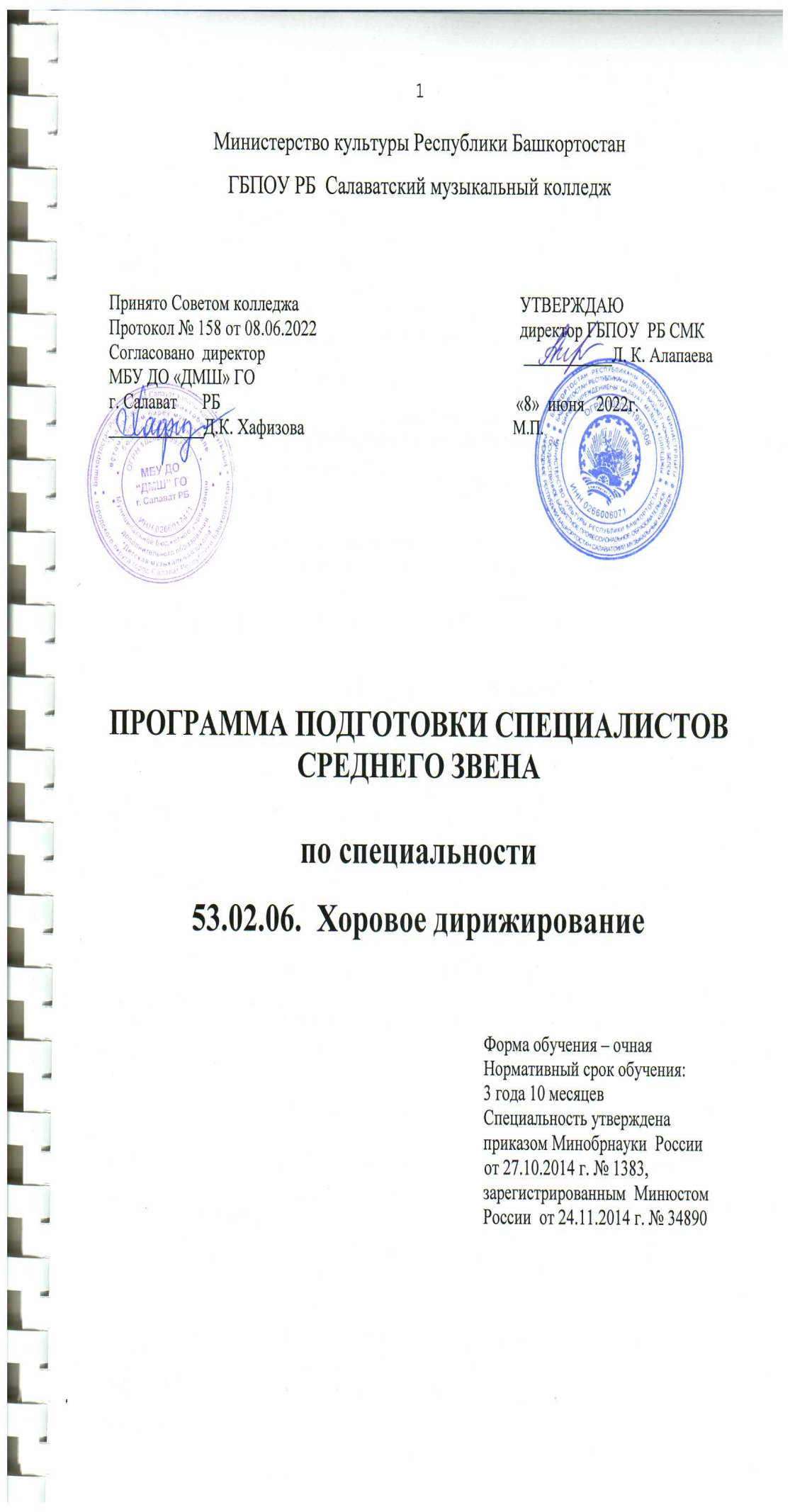 Рабочая программа разработана на основе федерального государственного образовательного стандарта  СПО по специальности 53.02.02.  Музыкальное искусство эстрады (по видам). Рабочая программа разработана на основе федерального государственного образовательного стандарта  СПО по специальности 53.02.02.  Музыкальное искусство эстрады (по видам). Рабочая программа разработана на основе федерального государственного образовательного стандарта  СПО по специальности 53.02.02.  Музыкальное искусство эстрады (по видам). Организация - разработчикГосударственное бюджетное профессиональное образовательное учреждение Республики БашкортостанСалаватский музыкальный колледжГосударственное бюджетное профессиональное образовательное учреждение Республики БашкортостанСалаватский музыкальный колледжРазработчик            Заведующий учебно-производственной практикиБурмистрова Н.А.            Заведующий учебно-производственной практикиБурмистрова Н.А.Виды работ Кол-во часов1. Участие в конкурсах, фестивалях, концертах182. Подготовка к Итоговой государственной аттестации*В том числе:18Подготовка сольной концертной программы  Подготовка концертной программы по ансамблевому исполнительствуПодготовка концертной программы по управлению эстрадным оркестром Подготовка к итоговой государственной аттестации по модулю ПМ 02 «Педагогическая деятельность»Итого:36Виды работСодержание работКол-во часовКоды компетенцийКоды компетенцийВиды работСодержание работКол-во часовОКПК1.Конкурсы, фестивали, концертполифоническое произведение; произведение крупной формы - классическая соната (части по выбору)  или вариации;виртуозный концертный этюд и/или пьеса;пьеса эстрадно-джазового репертуара.18ОК 1ОК 2ОК 5ОК 8ПК 1.1ПК 1.3ПК 1.5ПК 1.62. Подготовка к Итоговой государственной аттестации18Подготовка сольной концертной программыполифоническое произведение;произведение крупной формы классическая соната(части по выбору)  или вариации;произведение крупной формы (либо цикл пьес) композитора-романтика  или импрессиониста;виртуозный концертный этюд /или пьеса;пьеса эстрадно-джазового репертуара.ОК 1ОК 2ОК 4ПК 1.1ПК 1.3ПК 1.5ПК 1.6Подготовка концертной программы по ансамблевому исполнительствуВариант программыДж. Маркс «AllofMe»Д. Раксин «Лаура»Ч. Паркер «DonnaLee»Б. Эванс «Вальс для Дэбби»Ф. Хаббарт «Litlesun»ОК 1ОК 2ОК 4ОК 9ПК 1.1ПК 1.2ПК 1.5ПК 1.6ПК 3.3Подготовка концертной программы по управлению эстрадныморкестромВариант программыД.Гершвин «Колыбельная Клары» из оперы «Пори и Бесс».Глиэр Р. Гимн Великому городу.ОК 1ОК 2ОК 4ПК 1.1ПК1.2
ПК 1.4ПК 1.5ПК 1.6ПК 3.1ПК 3.2ПК 3.3ПК 3.4Подготовка к итоговой госуд. аттестации по модулю ПМ 02 «Педагогическая деятельность»Оформление дневника практиканта, консультации по педагогике, психологии и методике, подготовка практикантом ученика  к  отчетному концертуОК 1ОК 2ОК 3ОК 4ОК5
ОК 6ОК 7ПК 1.7ПК 2.1ПК 2.2ПК 2.3ПК 2.4ПК 2.5ПК 2.61. Маркин Ю.Обработки джазовых стандартов для ансамблей комбо(трио, квартет, квинтет) 6 альбомов (Дж. Гершвин, К. Портер, Р. Роджерс, Мерсер, Д. Эллингтон, К. Бейси, Ч. Паркер, С. Роллинс, М. Девис, Б. Эванс, О. Питерсон, М. Легран, Ч. Кория, X.Хенкок, X. Сильвер и другие). Рукописи 1998-2. Маркин Ю.Старинные танцы для джаз-ансамблей. Москва, 1997.3. Маркин Ю.Авторские джазовые пьесы для ансамблей комбо. 5 альбомов. Рукопись 1999г.4. Маркин Ю.Джазовые обработки тем русских и зарубежных композиторов-классиков для ансамблей комбо (П. Чайковский, С. Рахманинов, А. Скрябин, С. Прокофьев, Ж. Бизе, Э. Григ, Ф. Шопен, И. Мусоргский и др., включая современных русских композиторов-классиков—Д.Шостаковича, Т. Хренникова, Р. Щедрина, А. Эшпая, И. Дунаевского и др.).5.Левиновский Н.6 пьес для джазового ансамбля. М., 1990.6.Саульский Ю.Джазовый калейдоскоп. М., 1985.7.Чугунов Ю.Эстрадные оркестры и ансамбли в музыкальном училище. Вып, 1-6 (репертуарное пособие). Москва, 1983-1987.8.Лукьянов Г.Авторские аранжировки тем джазовых стандартов и собственных тем. Рукопись .9.Гаранян Ю.«Баллада», «Карнавал» (пьесы из сборников).10.Мелёхин В.Аранжировки тем джазовых композиторов и исполнителей для малых составов. 3 альбома. Рукописи 1992-.11.Питерсон О.Пьесы для трио (фортепиано, бас, ударные).12.Кориа Ч.Пьесы для джазовых и джаз-роковых ансамблей (акустических и электронных).13.Эванс Б.Пьесы для трио (фортепиано, бас, ударные).14.Джаррет К.Пьесы для трио (концертный репертуар). 1990-1995.15.Петручани М.Пьесы для трио (концертный репертуар). 1990-2000.16.Козлов А.Авторские пьесы и обработки джазовых тем для джазовых и роковых ансамблей комбо (из репертуара группы «Арсенал»).17.Лебедев В.Аранжировки джазовых тем для ансамблей состава «диксиленд». 2 альбома. Рукопись .18. Хенкок X.Пьесы для джазового трио, квартета и квинтета (концертный репертуар).19.Сильвер X.Пьесы для джазовых ансамблей комбо.20.Бенсон Дж.Аранжировки джазовых и джаз-роковых тем (концертный репертуар – гитара в джазе).21.Дунаевский И.Популярные темы в аранжировке и обработке разных джазовых композиторов и исполнителей России. М., 1970-2000.22.Чижик Л.Пьесы для джазовых ансамблей комбо из концертного репертуара (программы 1970-.).23.Красотов О.Джазовые композиции для фортепиано, гитары и контрабаса. Киев: Музична Украина, 1968.24.Людвиковский В.Инструментальная музыка. Для эстрадных ансамблей, партитура. М.: Музыка, 1981.